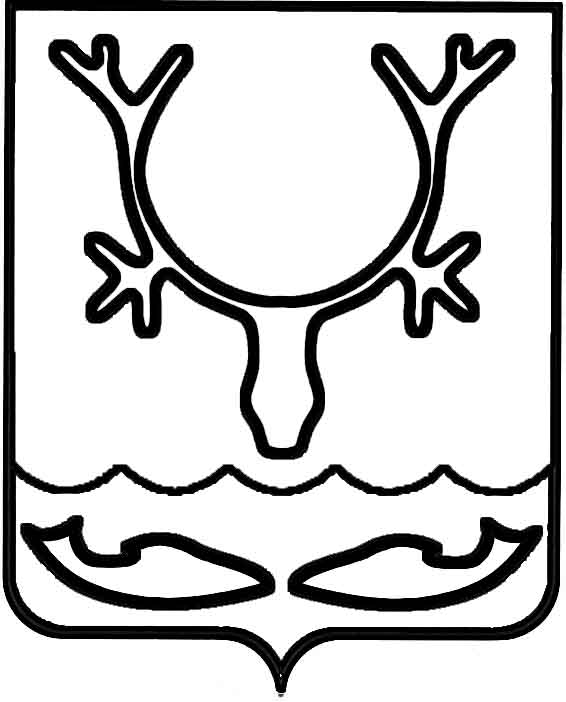 Администрация МО "Городской округ "Город Нарьян-Мар"ПОСТАНОВЛЕНИЕот “____” __________________ № ____________		г. Нарьян-МарОб определении видов обязательных работ и перечня организаций, в которых лица                       по приговору (постановлению) суда отбывают наказание в виде исправительных и обязательных работ на территории муниципального образования "Городской округ "Город Нарьян-Мар"В соответствии со ст.ст. 49, 50 Уголовного кодекса Российской Федерации,            ст. ст. 25, 39 Уголовно-исполнительного кодекса Российской Федерации, ст. ст. 3.13, 32.13 Кодекса Российской Федерации об административных правонарушениях,                ст. 109.2 Федерального закона от 02.10.2007 № 229-ФЗ "Об исполнительном производстве", Федеральным законом от 06.10.2003 № 131-ФЗ "Об общих принципах организации местного самоуправления в Российской Федерации" Администрация МО "Городской округ "Город Нарьян-Мар"П О С Т А Н О В Л Я Е Т:1.	Утвердить перечень видов работ для исполнения наказания лицами, которым по приговору (постановлению) суда назначено наказание в виде обязательных работ на территории муниципального образования "Городской округ "Город Нарьян-Мар".2.	Утвердить перечень организаций и количество в них рабочих мест                  для отбытия наказания лицами, которым по приговору (постановлению) суда  назначено наказание в виде исправительных и обязательных работ на территории  муниципального образования "Городской округ "Город Нарьян-Мар".3.	Руководителям организаций, включенных в перечень, указанный в пункте 2 настоящего постановления, во взаимодействии с Управлением Федеральной службы судебных приставов по Архангельской области и Ненецкому автономному округу и филиалом по Ненецкому автономному округу ФКУ УИИ УФСИН России                          по Архангельской области принять меры по организации исполнения наказаний                    в виде исправительных и обязательных работ для лиц, которым такое наказание  назначено с соблюдением требований действующего законодательства по приговору (постановлению) суда.4.	Настоящее постановление вступает в силу со дня подписания и подлежит официальному опубликованию.Приложение 1к постановлению Администрации МО"Городской округ "Город Нарьян-Мар"от 12.01.2017 № 30Перечень видов работ для исполнения наказания лицами, которым по приговору (постановлению) суда назначены обязательные работы на территории муниципального образования "Городской округ "Город Нарьян-Мар"Благоустройство, озеленение территорий города, организаций.Уборка территорий города, организаций от мусора, опавших листьев, снега, льда.Уборка производственных и служебных помещений.Земляные работы.Другие виды работ, не требующих предварительной профессиональной подготовки и имеющих социально полезную направленность.Приложение 2к постановлению Администрации МО "Городской округ "Город Нарьян-Мар"от 12.01.2017 № 30Переченьобъектов и количество в них рабочих мест для отбытия наказания лицами, которым по приговору (постановлению) суда назначено наказание в виде исправительных и обязательных работ на территории  муниципального образования "Городской округ "Город Нарьян-Мар" 1201.201730Глава МО "Городской округ "Город Нарьян-Мар" Т.В.Федорова№п/пНаименование объектаКоличество мест для лиц, осужденных               к исправительным работамКоличество мест для лиц, осужденных                к обязательным работам, и лиц, привлеченных к административной ответственности1.Муниципальное унитарное предприятие "Нарьян-Марское автотранспортное предприятие"2по согласованию        с предприятием2.Муниципальное унитарное предприятие объединенных котельных и тепловых сетей6по согласованию          с предприятием3.Муниципальное бюджетное учреждение "Чистый город"8по согласованию        с учреждением4.Муниципальное унитарное предприятие "Комбинат по благоустройству и бытовому обслуживанию"0105.Общество с ограниченной ответственностью "Управляющая компания "Нарьян-Марстрой"06        6.Общество с ограниченной ответственностью "БАЗИС"05